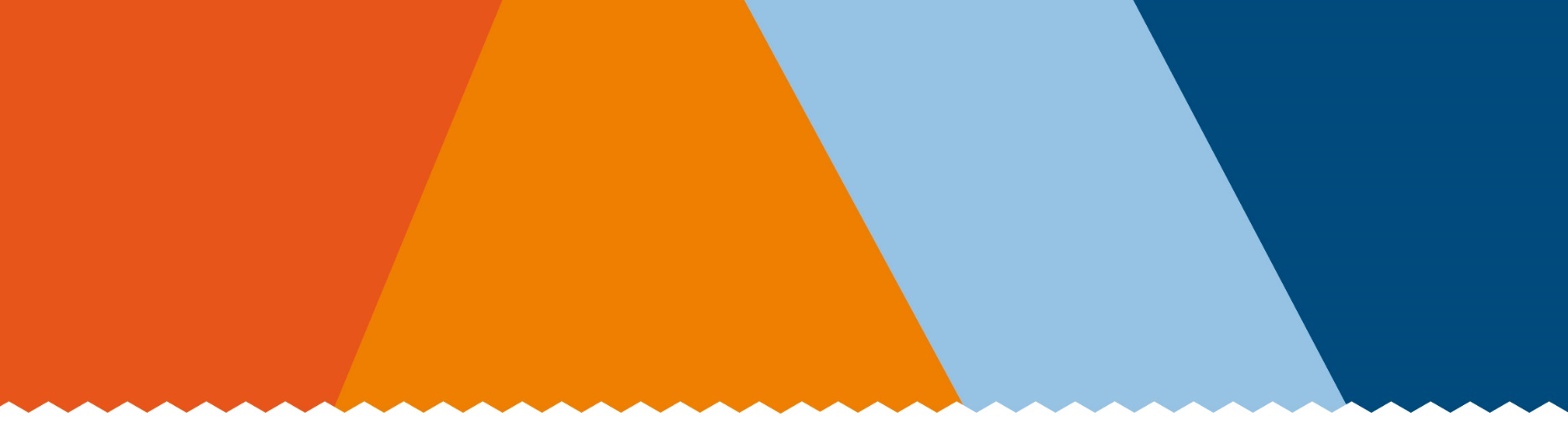 Competenze economiche e matematica finanziaria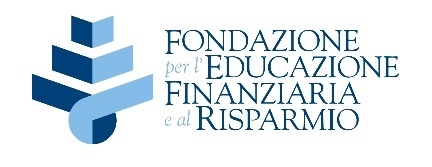 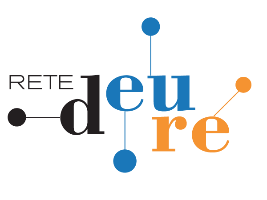 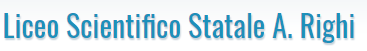 Sono lieti di invitare dirigenti scolastici e docenti al seminario che si terrà l’11 Ottobre 2017 a partire dalle ore 9:30presso Scuderie di Palazzo Altieri, Via Santo Stefano del Cacco 1 RomaOre 9:30 Saluti di aperturaGiovanna Boggio Robutti, Direttore Generale Fondazione per l’Educazione Finanziaria e al RisparmioPaolo Sciascia, Dirigente Ufficio III Direzione Generale per lo Studente MIUR Monica Galloni, Dirigente Scolastico Liceo Augusto Righi di Roma – Capofila Rete DeureOre 10:15 Presentazione dati OCSE PISA financial literacy 2015 Carlo di Cacchio\Sabrina Greco, Ricercatori  INVALSIOre 10:45 Una strategia nazionale per l’educazione finanziariaMagda Bianco, Titolare del Servizio Tutela dei clienti e antiriciclaggio della Banca d'Italia Ore 11:15 Osservatorio Nazionale Educazione Economico Finanziaria: un portale al servizio degli insegnanti e dei ricercatoriDuccio Martelli, Ph. D., Professore aggregato di Economia degli Intermediari Finanziari,  Università di Perugia e Visiting Professor alla Harvard UniversityOre 11:45 Una proposta didattica per la matematica finanziariaChiara Burberi, RedoocOre 12:15 Scelte finanziarie:  tra certezze matematiche ed errori cognitiviRoberto Borsato, Analista FinanziarioOre 12:45 I programmi di educazione finanziaria della FedufMonica Rivelli, Fondazione per l’Educazione Finanziaria e al RisparmioOre 13:00 DibattitoOre 13:30 Termine dell'incontroA tutti i presenti  verrà fornito l’attestato di partecipazione e verrà regalato un abbonamento alla piattaforma Redooc.com per un periodo di 12 mesi con la possibilità di registrare gratuitamente le proprie classi per tutto l’anno scolastico.SCHEDA ISCRIZIONECompetenze economiche e matematica finanziaria11 Ottobre 2017Presso Scuderie di Palazzo Altieri, Via Santo Stefano del Cacco 1 RomaDa inviare compilata entro il 10 ottobre 2017 ai seguenti recapitie-mail:  scuola@feduf.it   ( in alternativa fax 06 6767.8019)Per informazioni: tel 06 6767.859/852  -   www.economiascuola.itData										Il Dirigente ScolasticoScuolaIndirizzoTelefono scuolaE-mail scuolaPartecipanteE-mail partecipanteRecapito telefonico partecipante